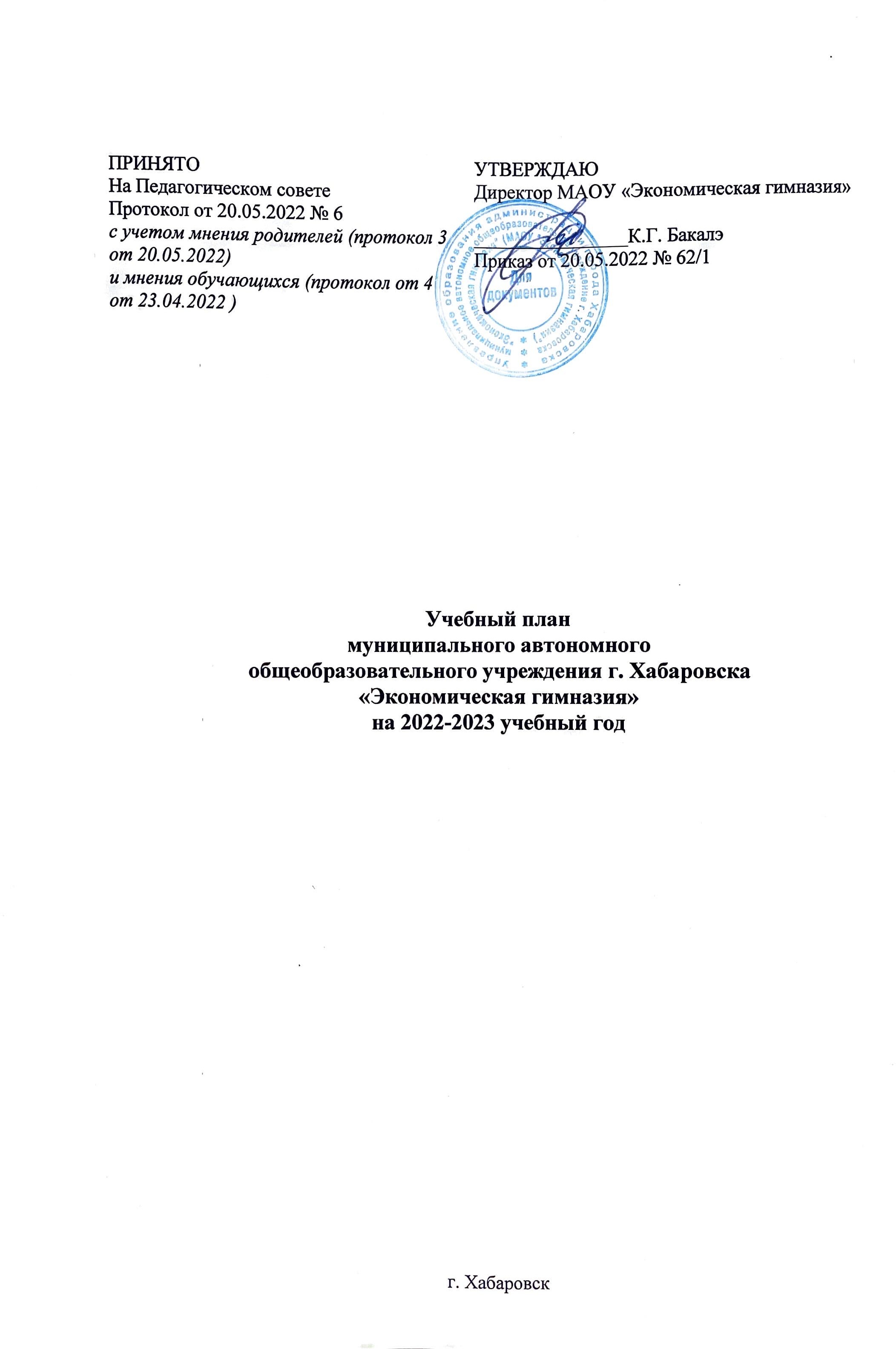 Обоснование учебного плана МАОУ «Экономическая гимназия»  на 2022- 2023 учебный год   Учебный план МАОУ «Экономическая гимназия» г. Хабаровска на 2022-2023 учебный год фиксирует максимальный объём учебной нагрузки обучающихся;определяет количество часов на изучение предметов федерального, регионального и школьного компонентов, устанавливающим максимальную нагрузку учащихся. распределяет учебные предметы, курсы и направления внеурочной деятельности по классам и учебным годам.    Учебный план разработан с учетом отличительных особенностей развития гимназии:- высоким кадровым потенциалом гимназии по предметам гуманитарного цикла;- хорошей материально-технической базой, ИКТ насыщенной образовательной  средой.    Образовательная деятельность гимназии направлена на достижение следующих целей:- обеспечение получения общего образования каждым учащимся на уровне требований  ФГОС;- обеспечение образования повышенного уровня с усложненной учебной программой, направленной на формирование творческого потенциала личности, его потребности в саморазвитии и самореализации;- создание условий для развития компетентности учащихся в различных видах деятельности, обеспечивающей  самореализацию школьников сегодня и в будущем в условиях быстро меняющегося мира.   На основании вышеперечисленных целей определены следующие задачи:- обеспечение соответствия образовательной подготовки учащихся современным требованиям; подготовка к творческому труду в различных сферах научной и практической деятельности; выявление одаренных детей;- создание условий для  развития и воспитания человека культурного, способного влиять на собственную образовательную траекторию, соотнося ее с национальными и общечеловеческими ценностями;-  реализация системы личностно-ориентированного обучения и воспитания, при которой наряду с ориентацией на освоение знаний по учебным предметам всех профилей раскрываются способы получения тех или иных знаний и учитываются личностные особенности;- обеспечение единой непрерывной системы профильного образования, направленной на подготовку учащихся в классах с углубленным изучением экономики, русского и английского языков.      Учебный план МАОУ «Экономическая гимназия» ориентирован достижение образовательного результата в соответствие с ФГОС НОО, ФГОС ООО, ФГОС СОО и состоит из предметов базисного и вариативного компонентов с учетом перспектив развития гимназии. Учебный план определяет объем учебной нагрузки обучающихся с 1 по 11 класс на 2022-2023 учебный год, состав образовательных областей и учебных предметов, распределяет учебное время, отводимое на освоение федерального и регионального компонента по классам и образовательным областям.В 2022- 2023 учебном году в гимназии 33 класса.На уровне начального общего образования реализуется обновленный ФГОС НОО, на уровне основного общего образования обновленный ФГОС ООО в 5-8 классах, в 9 классе - ФГОС ООО, на уровне среднего общего образования реализуется ФГОС СОО. На уровне начального общего образования в 3б,4б классах организовано углубленное изучение иностранного языка, на уровне основного общего образования в 6в,7б (подгруппа), 8а  классах организовано углубленное изучение иностранного языка, в 5а,7а классах – углубленное изучение русского языка, в 9а классе введено углубленное изучение математики. На уровне среднего общего образования в ). В 10А и 11А  классе организовано обучение по программе гуманитарного профиля (с профильным уровнем изучения русского языка, математики, истории, права) и обучение по ИУП (с углубленным изучением математики, физики, истории, русского языка).    Учебный план 1-4 классов ориентирован на 4-летний нормативный срок освоения образовательных программ начального общего образования. Учебный план 5-9 классов  ориентирован на 5-летний срок освоения образовательных программ основного общего образования. Учебный план 10,11 классов  ориентирован на 2-летний срок освоения образовательных программ среднего общего образования. Продолжительность учебного года: 1 класс – 33 учебные недели, 2-11 классы – не менее 34 учебных недель. В соответствии с СанПиН 2.4.2.2821-10 и Федеральным базисным учебным планом   устанавливается шестидневная учебная неделя, продолжительность урока составляет 40 минут (согласно пунктам 2.9.1. и 2.9.3.Сан.ПиН 2.4.2. 2821-10); перемены  - по 10 минут, одну большую перемену 20 минут, большую перемену  15 минут. Учебный процесс организуется в одну смену. В соответствии с санитарно-эпидемиологическими правилами и нормативами (СанПиН 2.4.2. 1178-02) продолжительность урока для 1 класса - 35 минут; продолжительность учебной недели – 5 дней. Продолжительность учебной недели для 2- 7 классов 5 дней, для 8-11 классов 6 дней, продолжительность урока - 40 минут.    При проведении учебных занятий по «Иностранному языку» (2-11 класс), «Информатике и ИКТ» (7-11 класс), «Технологии» (5-8 класс), «Физической культуре» (10, 11 класс), при организации проведения элективных курсов в 10, 11 классах возможно деление классов на две группы при наполняемости классов 25 и более человек.Нормативно – правовая база учебного плана МАОУ «Экономическая гимназия»   Учебный  план Муниципального автономного общеобразовательного учреждения г. Хабаровска «Экономическая гимназия» является нормативным документом, определяющим максимальный объем учебной нагрузки обучающихся, состав учебных предметов, распределяющим учебное время, отводимое на освоение содержания образования по классам, учебным предметам.  Учебный план гимназии соответствует действующему законодательству Российской  Федерации в области образования. Учебный план  гимназии разработан на основе следующих нормативных документов:	Федеральный закон от 29.12.2012 № 273-ФЗ «Об образовании в Российской Федерации».Приказ Министерства образования и науки Российской Федерации от 06.10.2009 г. «Об утверждении и введении в действие федерального государственного образовательного стандарта начального общего образования» № 373.Приказ Министерства образования и науки Российской Федерации от 26.11.2010 г. «О внесении изменений в федеральный государственный образовательный стандарт начального общего образования, утвержденный приказом Министерства образования и науки Российской Федерации от 06.10.2009 г. № 373» № 1241.Приказ Министерства образования и науки Российской Федерации от 22.09.2011 г. «О внесении изменений в федеральный государственный образовательный стандарт начального общего образования, утвержденный приказом Министерства образования и науки Российской Федерации от 06.10.2009 г. № 373» № 2357.Приказ Министерства образования и науки Российской Федерации от 18.12.2012 г. «О внесении изменений в федеральный государственный образовательный стандарт начального общего образования, утвержденный приказом Министерства образования и науки Российской Федерации от 06.10.2009 г. № 373» № 1060.Приказ Министерства образования и науки Российской Федерации от 29.12.2014 г. «О внесении изменений в федеральный государственный образовательный стандарт начального общего образования, утвержденный приказом Министерства образования и науки Российской Федерации от 06.10.2009 г. № 373» № 1643.Приказ Министерства образования и науки Российской Федерации от 18.05.2015 г. «О внесении изменений в федеральный государственный образовательный стандарт начального общего образования, утвержденный приказом Министерства образования и науки Российской Федерации от 06.10.2009 г. № 373» № 507.Приказ Министерства образования и науки Российской Федерации от 31.12.2015 г. «О внесении изменений в федеральный государственный образовательный стандарт начального общего образования, утвержденный приказом Министерства образования и науки Российской Федерации от 06.10.2009 г. № 373» № 1576.Приказ Министерства образования и науки Российской Федерации от 17.12.2010 г. «Об утверждении и введении в действие федерального государственного образовательного стандарта основного общего образования» № 1897.Приказ Министерства образования и науки Российской Федерации от 29.12.2014 г. «О внесении изменений в федеральный государственный образовательный стандарт основного общего образования, утвержденный приказом Министерства образования и науки Российской Федерации от 17.12.2010 г. № 1897» № 1644.Приказ Министерства образования и науки Российской Федерации от 31.12.2015 г. «О внесении изменений в федеральный государственный образовательный стандарт основного общего образования, утвержденный приказом Министерства образования и науки Российской Федерации от 17.12.2010 г. № 1897» № 1577.Приказ Минобразования РФ от 5 марта 2004 г. N 1089 "Об утверждении федерального компонента государственных образовательных стандартов начального общего, основного общего и среднего (полного) общего образования» с изменениями и дополнениями от:3 июня 2008 г., 31 августа, 19 октября 2009 г., 10 ноября 2011 г., 24, 31 января 2012 г., 23 июня 2015 г., 7 июня 2017 г.Приказ Министерства образования и науки Российской Федерации от09.08.2004г. «Об утверждении федерального базисного учебного плана и примерных учебных планов для образовательных учреждений РФ, реализующих программы общего образования» №1312.Постановление Главного государственного санитарного врача Российской Федерации от 29 декабря 2010 г. N 189 "Об утверждении СанПиН 2.4.2.2821-10 "Санитарно-эпидемиологические требования к условиям и организации обучения в общеобразовательных учреждениях" в новой редакции от 24.11.2015г.Примерная основная образовательная программа начального общего образования. Примерная основная образовательная программа основного общего образования.   Примерная основная образовательная программа среднего общего образования.      Устав МАОУ «Экономическая гимназия»Учебный план реализуется в соответствии с приказами Министерства просвещения Российской Федерации от 31.05.2021 № 286 "Об утверждении федерального государственного образовательного стандарта начального общего образования" и от 31.05.2021 №  287 "Об утверждении федерального государственного образовательного стандарта основного общего образования"   в соответствие с распоряжением Министерство образования и науки Хабаровского края от 06.09.2021 № 1198 "Об использовании единых рабочих программ по учебным предметам в общеобразовательных организациях Хабаровского края в 2021/2022 уч. году в режиме апробации" перейти на ФГОС НОО и ФГОС ООО в редакции 2021 года.Пояснительная записка к учебному плану начального общего образованияСогласноФедеральномузакону«ОбобразованиивРоссийскойФедерации»от29.12.2012№273-ФЗ, учебный план является неотъемлемой частью основной образовательной программы общего образования.Руководствуясь основными положениями Федерального закона Российской Федерации 2012г.№273-ФЗ «ОбобразованиивРоссийскойФедерации»вчасти составленияучебногоплана и исходя из приоритетных направлений модернизацииобщего образования, призванных обеспечить государственные гарантии в доступности качественного образования, индивидуализацию обучения и социализацию обучающихся, в том числеучитывая потребности обучающихся МАОУ «Экономическая гимназия» и социальный заказ родителей, гимназия  реализует государственный стандарт начального общего образования. Содержание учебного процесса при получении начального образованияопределяет следующий пакет документов:КонституцияРФ;УказыПрезидентаРФ;Федеральный закон «Об образовании в Российской Федерации» от 29.12.2012 года № 273-ФЗ ( с изм. и доп. от 31.07.20 ФЗ-№304);Приказ министерства просвещения Российской Федерации от 31 мая 2021г. №286 «Об утверждении стандарта начального общего образования»Приказа Министерства просвещения РФ от 22 марта 2021 г. N 115 «Об утверждении порядка организации и осуществления образовательной деятельности по основным общеобразовательным программам начального общего, основного общего и среднего общего образования»Приказ Министерства образования и наукиРоссийскойФедерацииот19.12.2014№ 1598«Об утверждении федерального государственного образовательного стандарта начального общего образования обучающихся с ограниченными возможностями здоровья» (зарегистрировано в Минюсте России 03.02.2015 № 35847);Постановление Главного государственного санитарного врача Российской Федерацииот 28.09.2020 г. № 28 "Об утверждении санитарных правил СП 2.4. 3648-20 "Санитарно- эпидемиологическиетребованиякорганизациямвоспитанияиобучения,отдыхаи оздоровления детей и молодежи";Письмо Министерства образования и науки Российской Федерации от 11.03.2016 г. № ВК-452/07 «О введении ФГОС ОВЗ» (вместе с «Методическими рекомендациями по вопросам внедрения федерального государственного образовательного стандарта начального общего образования обучающихся с ограниченными возможностями здоровья и федерального государственного образовательного стандарта образования обучающихся с умственной отсталостью (интеллектуальными нарушениями»);Устава МАОУ «Экономическая гимназия»;ОсновнойобразовательнойпрограммойначальногообщегообразованияМАОУ «Экономическая гимназия»Учебный план начального общего образования(далее- учебный план) входит в организационный раздел ООП НОО МАОУ «Экономическая гимназия», обеспечивает реализацию требований федерального государственного образовательного стандарта начального общего образования, определяет перечень, трудоемкость, последовательность и распределение по периодам обучения учебных предметов, формы промежуточной аттестации обучающихся.Учебный план обеспечивает реализацию предметного содержания основной образовательной программы, создает основу для расписания занятий, а также обеспечивает преподавание и изучение государственного языка Российской Федерации, возможность преподавания и изучения государственных языков республик Российской Федерации и родного языка из числа языков народов Российской Федерации, а также устанавливают количество занятий, отводимых на их изучение, по классам (годам) обучения.Учебный план состоит из двух частей — обязательной части и части, формируемой участниками образовательных отношений.Состав обязательной части годового учебного плана определяется в соответствии с требованиями федерального государственного образовательного стандарта начального общего образования.Реализация основной образовательной программы начального общего образования может быть основана на дифференциации содержания с учётом образовательных потребностей и интересов обучающихся, обеспечивающих изучение отдельных учебных предметов, предметных областей основной образовательной программы начального общего образования.Количество учебных занятий за 4 учебных года не может составлять менее 2954 часов и более 3190 часов (ФГОС НОО).Во избежание перегрузки обучающихся часы физической культуры могут быть реализованы не только в урочной, но и во внеурочной деятельности школьников.Обязательная часть учебного плана определяет состав учебных предметов обязательных предметных областей и учебное время, отводимое на их изучение по классам (годам) обучения, а также отражает содержание образования, которое обеспечивает достижение важнейших целей современного начального образования:формирование гражданской идентичности обучающихся, приобщение их к общекультурным, национальным и этнокультурным ценностям;готовность обучающихся к продолжению образовательной деятельности при получении основного общего образования, их приобщение к информационным технологиям; формирование здорового образа жизни, элементарных правил поведения в экстремальных ситуациях;личностноеразвитиеобучающегосявсоответствиисегоиндивидуальностью.Часть учебного плана, формируемая участниками образовательных отношений, обеспечивает реализацию индивидуальных потребностей, обучающихся и предусматривает:увеличение учебных часов, отводимых на изучение отдельных учебных предметов обязательной части;введениеучебныхкурсов,обеспечивающихудовлетворениепознавательныхинтересов, потребностей обучающихся и их родителей (законных представителей), в том числе с учетом региональных и этнокультурных особенностей региона и специфики образовательной организации.Обязательная часть учебного плана предполагает 9 обязательных предметных областей. Обязательные предметные области учебного плана: русский язык и литературное чтение, иностранный язык, математика и информатика, обществознание и естествознание, искусство, технология, физическая культура, основы религиозных культур и светской этики. В соответствии с требованиями ФГОС применение ИКТв качестве инструмента предполагается на уроках по всем дисциплинам. Это осуществляется через создание рисунков с помощью компьютера на уроках изобразительного искусства и технологии; текстов на уроках русского языка, литературного чтения, технологии; поиск информации и создание презентаций, применение ЦОРов на любых уроках в зависимостиот изучаемой темы.Учитывая запросы участников образовательных отношений реализуется программа-система РО .Предметная область «Русский язык и литературное чтение» представлена учебными предметами: «Русский язык», «Литературное чтение». Русский язык наряду с достижением предметных результатов, нацелен на личностное развитие учащегося, так как формирует представление о единстве и многообразии языкового и культурного пространства России. На изучение предмета «Русский язык» в 1-4 классах в учебном плане отводится 5 часов в неделю.«Литературное чтение» направлено на осознание учащимися значимости чтения, формирование представлений о мире, российской истории и культуры и достижение необходимого уровня читательской компетентности. Литературное чтение — осмысленная, творческая духовная деятельность, которая обеспечивает освоение идейно-нравственного содержания художественной литературы, развитие эстетического восприятия. На изучение предмета «Литературное чтение» в 1-4 классах в учебном плане отводится 4 часа в неделю .В  4б классе- 3 часа в неделю).Предметная область «Иностранный язык»представлена учебным предметом«Иностранный язык».Развитию общеязыковых, коммуникативных универсальных учебных действий способствует изучение курса «Иностранный язык» (английский язык)со второго класса (по 2 часа в неделю, в год от 66ч до 68 часов) как самостоятельного учебного предмета. При проведении занятий по иностранному языку может осуществляться деление классов на две группы при наполняемости 25 и более человек (во 2 – 4 классах происходит деление на 2 группы). На изучение предмета «Иностранный язык» во 2-4 классах отводится 2 часа в неделю. В 4б (подгруппа) и 3б классах продолжается углубленное изучение английского языка ( 3 часа в неделю -1 час из части, формируемая участниками образовательных отношений).Данный курс формирует элементарные коммуникативные умения в говорении, аудировании, чтение и письмо. Иностранный язык направлен на формирование дружелюбного отношения и толерантности к носителям другого языка на основе знакомства с жизнью своих сверстников в других странах, с детским фольклором и доступными образцами детской художественной литературы, формирование начальных навыков общения в устной и письменной форме с носителями иностранного языка, коммуникативных умений, нравственных и эстетических чувств, способностей к творческой деятельности на иностранном языкеПредметная область «Математика и информатика» представлена учебным предметом «Математика». Предмет «Математика» направлен на приобретение начального опыта применения математических знаний для описания и объяснения окружающих предметов, процессов, явлений, а также для решения учебно-познавательных и учебно-практических задач. На изучение предмета «Математика» в 1-4 классах отводится 4 часа в неделю.Предметная область «Обществознание и естествознание (Окружающий мир)» представлена учебным предметом «Окружающий мир». Учебный предмет «Окружающий мир» обеспечивает осознание целостности окружающего мира, освоение доступных способов изучения природы и общества, формирует уважительное отношение к России, родному краю, своей семье, истории, культуре нашей страны. На изучение предмета в 1-4 классах отводится 2 часа в неделю. Предметная область «Основы религиозных культур и светской этики» представлена учебным предметом «Основы религиозных культур и светской этики». Цель изучения предмета - формирование у младшего подростка мотиваций к осознанному нравственному поведению, основанному на знании и уважении культурных и религиозных традиций многонационального народа России, а также к диалогу с представителями других культур и мировоззрений. На преподавание учебного предмета «Основы религиозных культур и светской этики» в 4 классе отводится 1 час в неделю. В 2022-2023 учебном году в 4 классах по выбору родителей реализуется  модуль  «Основы мировых религиозных культур».Предметная область «Искусство» представлена учебными предметами: «Музыка» и «Изобразительное искусство». Учебный предмет «Музыка» знакомит с основами музыкальной культуры, учит воспринимать музыкальные произведения и выражать свое отношение к ним. На изучение учебного предмета «Музыка» в 1-4 классах отводится 1 час в неделю. Учебный предмет «Изобразительное искусство» формирует начальные представления о роли изобразительного искусства в жизни человека, элементарные практические умения и навыки в различных видах художественной деятельности. На изучение предмета «Изобразительное искусство» в 1-4 классах отводится 1 час в неделю. Предметная область «Физическая культура» представлена предметом «Физическая культура». Учебный предмет направлен на физическое совершенствование учащихся, получение знаний о свойствах человеческого организма, овладение умениями организовывать здоровьесберегающую жизнедеятельность, на укрепление здоровья, содействие гармоничному физическому развитию и всесторонней физической подготовленности ученика. На изучение предмета «Физическая культура» отводится 2 часа в неделю. При организации внеурочной деятельности с 1 по 4 классы третий час предмета «Физическая культура» выведен во внеурочную деятельность. Третий час реализуется в ходе проведения занятий по лыжной подготовке. Время, отведенное на внеурочную деятельность, не учитывается при определении максимально допустимой недельной нагрузки. В соответствии с СанПиН 2.4.2.2821-10 рекомендуется проводить не менее 3-х учебных занятий физической культурой в неделю ( в урочной и внеурочной форме).Предметная область «Технология» представлена предметом «Технология». Учебный предмет «Технология» обеспечивает начальную технологическую подготовку младших школьников в процессе деятельностного освоения мира, формирует эстетический компонент личности. На изучение предмета «Технология» в 1-4 классах отводится 1 час в неделю. .КурсОБЖв1-4классахинтегрируетсяврамкахучебныхкурсов«Окружающиймир»и«Физическая культура»,«Технология».Реализация краевого компонента содержания образования по предметам «Окружающий мир», «ИЗО», «Музыка», «Технология» осуществляется за счет внеурочной деятельности и интеграции.Соотношение обязательной и формируемой частей программы соответствует ФГОС. Количество часов обязательной части учебного плана за уровень начального образования составляет 2970ч.Частью формируемого образовательного процесса, региональной спецификой учебного плана является:факультативные занятия по формированию читательской грамотности.интеграция информационных и коммуникационных технологий в школьные дисциплиныивнеурочнуюдеятельность,предполагающиеосвоениеИКТвходеиспользования.Решить непростые проблемы адаптации первоклассников помогает курс «Введение в школьную жизнь» (авторы Н. К. Поливанова и Г.А. Цукерман), цель которого - создать у ребёнка представлениеошколекакоместе,гдеонбудетпринятвесьцеликом,совсемисвоимичувствами, мыслями, знаниями, проблемами. Данный курс введён в 1-х классах с 1 по 7 сентября в количестве 15часовв неделю. Часы для его реализации выделены не за счет уплотнения программ, а из резервного времени и уроков повторения: русский язык – 5 часов (5 резервных уроков после букварного периода), литературное чтение – 4 часа (5 резервных урока после букварного периода), математика – 4 часа, окружающий мир – 2 часа (экскурсии). В рабочих программах по предметам учитывается образовательный модульС целью выполнения программы в 1 классах уроки физической культуры, музыки, изобразительного искусства, технологии проводятся в виде игровых занятий, соревнований, творческих занятий, экскурсий.Современное методическое обеспечение программ создаёт условия для творческого развития каждого ребёнка в зависимости от уровня его подготовленности и индивидуальных потребностей.Учебный план МАОУ «Экономическая гимназия» на 2022 – 2023 учебный год предполагает выполнение гигиенических требований к условиям обучения в общеобразовательных учреждениях.Учебный план сохраняет в полном объёме содержание образования, являющееся обязательным при получении начального общего образования.Уровень недельной нагрузки не превышает предельно допустимой.Контроль за объемом домашних заданий:в1-х классах без домашних заданий;2и3-еклассы– 1час;4-еклассы-1.5 часаПродолжительностьучебногогодав1-4классах–от33до34недель.Проведение промежуточной аттестации в классах:Промежуточная аттестация обучающихся начальных классов - это установление уровня достижения результатов освоения ими содержания учебных предметов, курсов, дисциплин (модулей), предусмотренных учебным планом в составе ООП НОО МАОУ «Экономическая гимназия». Промежуточная аттестация проводится по всем предметам учебного плана.Согласно п. 10 ч. 3 ст. 28 Федерального закона № 273-ФЗ к компетенции образовательной организации относится осуществление текущего контроля успеваемости и промежуточной аттестации, установление форм, периодичности и порядка их проведения.•проведение промежуточной аттестации обучающихся регулируется следующей локальной нормативной базой:Положение о формах, периодичности, порядке текущего контроля успеваемости и промежуточной аттестации обучающихся в образовательной организацииПоложение о порядке выставления отметок обучающихся в образовательной организацииФормы промежуточной аттестацииПромежуточнаяаттестацияучащихсяорганизуетсяипроводитсявсоответствиис Уставом гимназии, положением о порядке и проведении аттестации, в сроки, утвержденные приказом директора гимназии.В1классевкачествепромежуточнойитоговойаттестацииприменяется«Исследование готовности первоклассников к обучению во 2 классах»Уровень основного общего образования	Учебный план МАОУ «Экономическая гимназия» г.Хабаровска, реализующий основную образовательную программу основного общего образования,  является важнейшим нормативным документом по реализации федеральных государственных образовательных стандартов основного общего образования  в действие, определяет максимальный объем учебной нагрузки обучающихся, состав учебных предметов и направлений внеурочной деятельности учащихся, распределяет учебное время, отводимое на освоение содержания образования по классам и учебным предметам, выступает одновременно в качестве внешнего ограничителя, определяющего общие рамки принимаемых решений при разработке содержания образования, требований к его усвоению и организации образовательного процесса. Содержание обучения реализует принцип преемственности с начальной школой, обеспечивает адаптацию учащихся к новым для них условиям и организационным формам обучения, характерным для основной школы и предполагает построение системы образования на деятельностной парадигме, постулирующей в качестве цели образования развитие личности учащегося на основе освоения различных способов действий. Наряду с общей грамотностью выступают такие качества выпускника, как: разработка и проверка гипотез, умение определять ее цели и задачи, выбирать средства реализации целей и применять их на практике, умение взаимодействовать с другими людьми в достижении общих целей, оценивать достигнутые результаты, умение работать в проектном режиме, инициативность в принятии решений. Эти способности становятся одним из значимых результатов образования и предметом стандартизации. «Измеряется» такой результат нетрадиционно – в терминах «надпредметных» способностей, качеств, умений. Учебный план ступени  ФГОС ООО состоит из  трех разделов: обязательная часть, вариативная часть, а также внеурочная деятельность, осуществляемая   в рамках расписания во второй половине дня, в каникулярное время, в выходные дни. Время, отведенное в учебном плане гимназии на изучение предметов обязательной части и части формируемой образовательным учреждением соответствует требованиям примерных образовательных программ, разработанных Минобразования России на основе федерального компонента государственного стандарта общего образования и требований к уровню подготовки выпускников. Соотношение между федеральным компонентом, региональным компонентом и компонентом образовательного учреждения в учебном плане установлено в соответствии с требованиями федерального базисного учебного плана, с учетом социальных запросов и интересов обучающихся. Домашние задания даются обучающимся с учетом возможности их выполнения в пределах – до 2,5 часов.Обязательная часть учебного плана уровня основного общего образования определяет состав учебных предметов обязательных предметных областей для всех имеющих государственную аккредитацию образовательных учреждений, реализующих основную образовательную программу основного общего образования, и учебное время, отводимое на их изучение по классам (годам) обучения. Учебное время, отводимое на изучение учебных  предметов обязательной части составляет 70% от максимального объёма учебной нагрузки обучающихся. Обязательная часть определяет состав предметных областей, учебных предметов и учебное время, отводимое на изучение по классам (годам) обучения.  В учебный план входят следующие обязательные предметные области и учебные предметы:РУССКИЙ ЯЗЫК И ЛИТЕРАТУРА (русский язык, литература)На изучение русского языка и литературы учебный план предусматривает количество часов, рекомендованное в примерных программах учебных предметов. На изучение русского языка на углубленном уровне из компонента ОУ введён 1 дополнительный час в 5а и 7а классе, в целях выполнения требований государственных стандартов основного общего образования и максимальной реализации целей и задач, поставленных УМК под ред. Бабайцевой В.В.           РОДНОЙ ЯЗЫК И РОДНАЯ ЛИТЕРАТУРА Для достижения предметных результатов предметной области "Родной язык и родная литература" в учебном плане предусмотрено изучение предмета «родной язык (русский) в 5бвг, 6аб, 7бвг, 8абв, 9аб  классах в объеме1 час в неделю. Курс родной литературы (русской) изучается в 7г, 8бв, 9аб классах. В других классах вынесен во внеурочную деятельность. Аттестация учащихся осуществляется по четвертям. ИНОСТРАННЫЕ ЯЗЫКИ  (английский язык, второй иностранный язык) На изучение предмета «Иностранный язык» (английский) в учебном плане выделено  3 часа в неделю в соответствии с базовой моделью языковой подготовки. В   6в, 7б (подгруппа), 8а классах для реализации углубленного изучения выделено 5 часов в неделю (2 часа из компонента ОУ).В 2022-2023 году для обучающихся 9-х классов введено изучение китайского языка (по выбору участников образовательных отношений) в объеме 1 час в неделю.МАТЕМАТИКА И ИНФОРМАТИКАОбласть включает в себя изучение  предмета математика в 5-6 классах в объёме 5 часов в неделю, в 7-9 классах на изучение алгебры и геометрии отводится 5 или 6 часов в неделю. В  9а классе для реализации углубленного изучения математики (2 дополнительных  часа выделено из компонента ОУ). В 5-х классах курс математики усилен элективным курсом "Основы математической грамотности, рассчитанным на 34 часа с целью расширения возможностей освоения программы. В 7-9 классах организовано изучение предмета информатика и ИКТ – 1 час в неделю.ОБЩЕСТВЕННО – НАУЧНЫЕ ПРЕДМЕТЫ (история, обществознание, география) На изучение истории отводится 2 часа в неделю, начиная с 6 по 9 класса курсы «История России» и «Всеобщая история»  изучаются как единый интегрированный курс.На изучение обществознания выделен 1 час в неделю, начиная с 6 класса.География изучается в объёме 1 часа в неделю в 5, 6 классах и по 2 часа в неделю в 7-9 классах. ЕСТЕСТВЕННО – НАУЧНЫЕ ПРЕДМЕТЫ (физика, биология, химия)На изучение биологии отводится по 1 часу в неделю в  5 классе и по 2 часа в неделю в 6-9 классах (за счет часов по выбору участников образовательных отношений в 6-7 классах выделено дополнительно по 1 часу на изучение регионального компонента).  В 7-9 классах организовано изучение физики в объеме 2 часа в неделю в 7-8 классах, 3 часов в неделю в 9 классе. В 8-9 классах – химии в объеме 2 часа в неделю.ИСКУССТВО (изобразительное искусство, музыка)При изучении предметов изобразительное искусство и музыка реализуются одночасовые курсы с 5 по 7 класс.   ТЕХНОЛОГИЯ (технология)Курс «Технология» реализуется  по 2 часа в неделю в 5-8 классах.ФИЗИЧЕСКАЯ КУЛЬТУРА И ОСНОВЫ БЕЗОПАСНОСТИ ЖИЗНЕДЕЯТЕЛЬНОСТИ (физическая культура, основы безопасности жизнедеятельности). Курс «Физическая культура» ведётся как обязательный курс с объёмом учебной нагрузки 3 часа в неделю. СанПиН 2.4.2.2821-10, утв. постановлением Главного государственного санитарного врача РФ от 24.11. 2015 № 81. В 5-9 классах в соответствие с п. 10.20. Сан ПиН третий урок физической культуры вынесен во внеурочную деятельность и реализуется модулем самбо, волейболом, лыжной подготовкой и рассматривается как обязательная часть учебного процесса, ориентированного на образование обучающихся в области  физической культуры и увеличение двигательной активности.В 8-9 классах организовано изучение курса ОБЖ по 1 часу в неделю.ОСНОВЫ ДУХОВНО-НРАВСТВЕННОЙ КУЛЬТУРЫ НАРОДОВ РОССИИ (основы духовно- нравственной культуры народов России) в целях обеспечения практической части реализации программы в форме экскурсий, посещения выставок, музеев  данная предметная область представлена в учебном плане внеурочной деятельности с 5 по 9 класс. Часть учебного плана, формируемая участниками образовательного процесса, определяет содержание образования, обеспечивающего реализацию интересов и потребностей обучающихся, их родителей (законных представителей), гимназии, учредителя гимназии.Время, отводимое на данную часть учебного плана, которое составляет 30% от максимального объёма учебной нагрузки обучающихся использовано на:— увеличение учебных часов, предусмотренных на изучение отдельных предметов обязательной части; –	увеличение количества учебных часов, отводимых на отдельные предметы, курсы, указанные в обязательной части  учебного плана для реализации программ углубленного изучения;–	организацию факультативных, индивидуальных, групповых занятий и занятий по выбору обучающихся в рамках части формируемой участниками образовательного процесса;–	деление на подгруппы по отдельным предметам;–	занятия проектной, исследовательской, экскурсионной и другими видами и формами учебной деятельности.Выбор обучающихся и их родителей производится в рамках решения родительского  собрания после предварительного обсуждения решения родителей с учащимися.В рамках программы предпрофильного обучения учащиеся 7-9 классов и их родители осуществляют выбор направления предпрофиля, что подразумевает набор учебных предметов (модулей), обязательных для изучения обучающимися. В соответствии с имеющимся опытом, материально-технической базой, кадровым потенциалом, сложившимися связями с социальными партнёрами, гимназия предлагает обучающимся следующие направления предпрофиля: экономическое, гуманитарное, физико-математическое. Основное общее образование обеспечивает личностное самоопределение учащихся – формирование нравственных качеств личности, мировоззренческой позиции, гражданской зрелости; готовность к профессиональному выбору, к самостоятельному решению проблем в различных видах и сферах деятельности, к развитию творческих способностей.Содержание образования на уровне ООО является относительно завершенным и базовым для продолжения обучения на уровне СОО или в учреждении профессионального образования, создает условия для получения обязательного среднего образования, подготовки учеников к выбору профиля дальнейшего образования, их социального самоопределения и самообразования.Набор предпрофилей может изменяться в соответствии с запросами обучающихся  и их родителей.При  составлении учебного плана индивидуальные, групповые, факультативные и домашние задания учитываются при планировании и при подсчете предельно допустимой нагрузки обучающихся.Часть учебного плана, формируемая участниками образовательных отношений распределена следующим образом.  С  целью реализации модели экономического образования и формирования финансовой грамотности в 5-8-х  классах введен элективный курс «Основы  экономики».С целью формирования и развития  у учащихся  метапредметных умений осмысленного чтения и работы с информацией в учебный план 5-9 классов введён межпредметный факультативный курс за счет часов компонента ОУ.В качестве   учебных программ предметных, факультативных, элективных, межпредметных курсов используются рабочие программы, прошедшие экспертизу методических объединений и утвержденные на Педагогическом совете гимназии. Форма проведения промежуточной аттестации учащихся 5 - 8-х классах 2022-2023учебного годаС целью осуществления оценки достижения метапредметных результатов, полученных обучающимися в ходе освоения междисциплинарных учебных программ на ступени основного общего образования для обучающихся 9 классов в соответствии с ООП ООО МАОУ «Экономическая гимназия» предусмотрена защита индивидуального итогового проекта.Уровень среднего общего образования 	Учебный план МАОУ «Экономическая гимназия» г.Хабаровска, реализующий основную образовательную программу среднего общего образования,  является важнейшим нормативным документом по реализации федеральных государственных образовательных стандартов среднего общего образования  в действие, определяет максимальный объем учебной нагрузки обучающихся, состав учебных предметов и направлений внеурочной деятельности учащихся, распределяет учебное время, отводимое на освоение содержания образования по классам и учебным предметам, выступает одновременно в качестве внешнего ограничителя, определяющего общие рамки принимаемых решений при разработке содержания образования, требований к его усвоению и организации образовательного процесса. Содержание обучения реализует принцип преемственности с объемом результатов, полученными обучающимися на уровне ООО, обеспечивает адаптацию учащихся к новым для них условиям и организационным формам обучения, и предполагает построение системы образования, направленного на достижение планируемых результатов ФГОС СОО и успешное прохождение государственной итоговой аттестации. 	Учебный план ступени  ФГОС СОО состоит из  трех разделов: обязательная часть, вариативная часть, а также внеурочная деятельность, осуществляемая   в рамках расписания во второй половине дня, в каникулярное время, в выходные дни. Время, отведенное в учебном плане гимназии на изучение предметов обязательной части и части формируемой образовательным учреждением соответствует требованиям примерных образовательных программ, разработанных Минобразования России на основе федерального государственного образовательного стандарта среднего общего образования и требований к уровню подготовки выпускников. Соотношение между федеральным компонентом, региональным компонентом и компонентом образовательного учреждения в учебном плане установлено с учетом требований нормативно- правовых документов и социальных запросов обучающихся. Домашние задания даются обучающимся с учетом возможности их выполнения в пределах – до 3,5 часа.В 2022-2023 учебном году на уровне среднего общего образования в 10А, 11А классе, обучающегося по ФГОС СОО по запросу родителей и обучающихся реализуются программы гуманитарного профиля обучения. Учебный план каждого профиля содержит обязательные учебные предметы и предусматривает изучение не менее одного учебного предмета из каждой предметной области, определенной ФГОС. Общими для изучения являются учебные предметы: «Русский язык», «Литература», «Иностранный язык», «Математика»,  «Астрономия», «История», «Физическая культура», «Основы безопасности жизнедеятельности». Отдельные обучающиеся обучаются по индивидуальному учебному плану.Обязательная часть учебного плана определяет состав учебных предметов обязательных предметных областей для всех имеющих государственную аккредитацию образовательных учреждений, реализующих основную образовательную программу среднего общего образования, и учебное время, отводимое на их изучение по классам (годам) обучения. Учебное время, отводимое на изучение учебных  предметов обязательной части составляет 60% от максимального объёма учебной нагрузки обучающихся. Обязательная часть определяет состав предметных областей, учебных предметов и учебное время, отводимое на изучение по классам (годам) обучения. В учебный план входят следующие обязательные предметные области и учебные предметы:РУССКИЙ ЯЗЫК И ЛИТЕРАТУРА На изучение русского языка и литературы учебный план предусматривает количество часов, рекомендованное в примерных программах учебных предметов. Для обучающихся гуманитарного профиля для реализации углубленного изучения русского языка выделено 3 часа в неделю (2 часа из компонента ОУ).РОДНОЙ ЯЗЫК И РОДНАЯ ЛИТЕРАТУРА  Для достижения предметных результатов предметной области в учебном плане предусмотрено изучение предмета «родной язык (русский).  в 10-11 классах в объеме по 34 часов в год. ИНОСТРАННЫЕ ЯЗЫКИ  На изучение предмета «Иностранный язык» (английский) в учебном плане 10 класса и социально - экономическом профиле 11А класса  выделено  3 часа в неделю в соответствии с базовой моделью языковой подготовки, дополнительно введен факультативный курс "Деловой английский". Для обучающихся гуманитарного профиля в 11 классе для реализации углубленного изучения выделено 6 часов в неделю (3 часа дополнительно из компонента ОУ).МАТЕМАТИКА И ИНФОРМАТИКАОбласть включает в себя изучение  предмета математика углубленного уровня в 10 и 11 классе в объёме 6 часов в неделю. Информатика изучается 1 час в неделю обучающихся на ИУП. ОБЩЕСТВЕННЫЕ НАУКИ На изучение истории для обучающихся гуманитарного профиля и ИУП для реализации углубленного изучения выделено 4 часа в неделю.В учебном плане гуманитарного профиля на изучение обществознания выделено 2 часа в неделю, на изучение права 2 часа за счет компонента ОУ.ЕСТЕСТВЕННЫЕ НАУКИ В 10 классе будет изучен  полный курс астрономии в объеме 1 час в неделю.В учебном плане гуманитарного профиля на изучение биологии и химии отводится по 1 часу в неделю (за счет часов по выбору участников образовательных отношений). Обучающиеся на ИУП изучают предмет "физика" на углубленном уровне.ФИЗИЧЕСКАЯ КУЛЬТУРА, ЭКОЛОГИЯ  И ОСНОВЫ БЕЗОПАСНОСТИ ЖИЗНЕДЕЯТЕЛЬНОСТИ.Курс «Физическая культура» ведётся как обязательный курс с объёмом учебной нагрузки 3 часа в неделю. СанПиН 2.4.2.2821-10, утв. постановлением Главного государственного санитарного врача РФ от 24.11. 2015 № 81. В соответствие с п. 10.20. Сан ПиН третий урок физической культуры вынесен во внеурочную деятельность и реализуется модулем самбо, волейболом и рассматривается как обязательная часть учебного процесса, ориентированного на образование обучающихся в области  физической культуры и увеличение вариативности двигательной активности. В 10-11 классах организовано изучение курса ОБЖ по 1 часу в неделю.ОСНОВЫ ДУХОВНО-НРАВСТВЕННОЙ КУЛЬТУРЫ НАРОДОВ РОССИИ (основы духовно- нравственной культуры народов России) в целях обеспечения практической части реализации программы в форме экскурсий, посещения выставок, музеев  данная предметная область представлена в учебном плане внеурочной деятельности.Часть учебного плана, формируемая участниками образовательного процесса, определяет содержание образования, обеспечивающего реализацию интересов и потребностей обучающихся, их родителей (законных представителей).Время, отводимое на данную часть учебного плана, которое составляет 40% от максимального объёма учебной нагрузки обучающихся использовано на:–	увеличение количества учебных часов, отводимых на отдельные предметы, курсы, указанные в обязательной части  учебного плана для реализации программ углубленного изучения;–	организацию элективных курсов, факультативных занятий по выбору обучающихся в рамках части формируемой участниками образовательного процесса;–	деление на подгруппы по отдельным предметам;–	занятия проектной, исследовательской, экскурсионной и другими видами и формами учебной деятельности.Выбор обучающихся и их родителей производится в рамках решения родительского  собрания после предварительного обсуждения решения родителей с учащимися.Учебный план гуманитарного профиля филологической направленности предусматривает углубленный уровень изучения предметов:  русский язык, иностранный язык (английский), история, математика). Учебный план социально - экономического профиля предусматривает углубленный уровень изучения предметов: математика, экономика, право. При  составлении учебного плана индивидуальные, групповые, факультативные и домашние задания учитываются при планировании и при подсчете предельно допустимой нагрузки обучающихся.Часть учебного плана, формируемая участниками образовательных отношений распределена следующим образом: на изучение предметов профильной направленности;  на изучение курсов по выбору обеспечивающих интересы и потребности участников образовательного процесса.В учебном плане предусмотрено выполнение обучающимися индивидуального проекта. Индивидуальный проект представляет собой особую форму организации деятельности обучающихся (учебное исследование или учебный проект). Индивидуальный проект выполняется обучающимся самостоятельно под руководством учителя (тьютора) по выбранной теме в рамках одного или нескольких изучаемых учебных предметов, курсов в любой избранной области деятельности (познавательной, практической, учебно-исследовательской, социальной, художественно-творческой, иной). Индивидуальный проект выполняется обучающимся в рамках учебного времени, специально отведённого учебным планом, и должен быть представлен в виде завершённого учебного исследования или разработанного проекта: информационного, творческого, социального, прикладного, инновационного, конструкторского, инженерного. Защита индивидуального проекта является допуском к промежуточной аттестации. Отметка за защиту индивидуального проекта выставляется как текущая отметка и учитывается при выставлении итоговой отметки за полугодие. . Форма проведения промежуточной аттестации учащихся 10-х классов 2022-2023учебного годаВ региональный компонент и компонент образовательного учреждения  включены элективные учебные предметы, факультативные курсы.Деление на группы При проведении занятий по иностранным языкам осуществляется деление классов на две группы при наполняемости 25 и более человек. Региональный компонент изучается в 10-11 классах растворением в предметах литература, география, биология, английский язык, химия, история, экономика.     Для организации учебного процесса выбраны программы и учебники, рекомендованные (допущенные) Министерством образования и науки России для общеобразовательных классов и классов с углубленным и профильным уровнем изучения отдельных предметов. Учебный план имеет необходимое кадровое, методическое и материальное обеспечение.Учебный план   1 классов  МАОУ «Экономическая гимназия»    на  2022 - 2023 учебный год.Учебный план   2 классов  МАОУ «Экономическая гимназия»    на  2022- 2023 учебный год.Учебный план   3 классов  МАОУ «Экономическая гимназия»    на  2022– 2023 учебный год.Учебный план   4 классов  МАОУ «Экономическая гимназия»    на  2021- 2022 учебный год.Учебный план  5 -6 классов МАОУ «Экономическая гимназия» на 2022-2023 учебный год (пятидневная учебная неделя)Учебный план  7-8  классов МАОУ «Экономическая гимназия» на 2022-2023 учебный год (7 классы- пятидневная учебная неделя, 8 классы - шестидневная учебная неделя)Учебный план  9 классовМАОУ «Экономическая гимназия» на 2022-2023учебный годУчебный план 10 «А» класса МАОУ «Экономическая гимназия» гуманитарного профиля на 2022-2023 учебные годы Учебный план обучающегося по индивидуальному учебному планув 10 «А» классе МАОУ «Экономическая гимназия» на 2022-2023 учебные годы Учебный план 11 «А» класса МАОУ «Экономическая гимназия» гуманитарного профиля на 2022-2023 учебные годы Учебный план обучающегося по индивидуальному учебному планув 11 «А» классе МАОУ «Экономическая гимназия» на 2022-2023 учебные годы Формы промежуточной  аттестацииПериоды освоения ООПНООМАОУ «Экономическая гимназия»Периоды освоения ООПНООМАОУ «Экономическая гимназия»Периоды освоения ООПНООМАОУ «Экономическая гимназия»Формы промежуточной  аттестации2 класс3 класс4 классРусский языкДиктант сг рамматическим заданием++ВПР+МатематикаКонтрольная работа++ВПР+Литературное чтениеКомплексная работа+++Иностранный языкСловарный диктант++Контрольная работа+++ОРКСЭТворческий проект+Окружающий мирТестовая работа++ВПР+Физическая культураСдача нормативов (инд. подход)+++МузыкаОтчетный концерт+++Изобразительное искусствоВыставка работ+++ТехнологияВыставка работ+++КлассПредметФорма Сроки  проведения5Русский языкМатематикаИсторияБиологияЛитератураИностранный язык (английский)ГеографияМузыкаИЗОТехнологияФизическая культураВПР ВПРВПРВПРТестТестТестКонцертВыставка работПрезентация творческихпроектов Сдача нормативовПо графику ВПРПо графику ВПРПо графику ВПРПо графику ВПР22.05-31.05.202322.05-31.05.202322.05-31.05.202322.05-31.05.202322.05-31.05.202322.05-31.05.202322.05-31.05.20236Русский языкМатематикаИстория ГеографияБиологияЛитератураИностранный язык(англ)ОбществознаниеМузыкаИЗОТехнологияФизическая культураВПР ВПРВПРВПРТестТестТестТестКонцертВыставка работЗащита проектовСдача нормативовПо графику ВПРПо графику ВПРПо графику ВПРПо графику ВПР22.05-31.05.202322.05-31.05.202322.05-31.05.202322.05-31.05.202322.05-31.05.202322.05-31.05.202322.05-31.05.202322.05-31.05.20237Русский языкАлгебраГеометрияИностранный языкЛитератураФизикаИстория ОбществознаниеГеографияБиологияИнформатикаМузыкаИЗОТехнологияФизическая культураВПР ВПРВПРВПРТестТестТестТестТестТестТестКонцертВыставка работЗащита проектовСдача нормативовПо графику ВПРПо графику ВПРПо графику ВПРПо графику ВПР22.05-31.05.202322.05-31.05.202322.05-31.05.202322.05-31.05.202322.05-31.05.202322.05-31.05.202322.05-31.05.202322.05-31.05.202322.05-31.05.202322.05-31.05.202322.05-31.05.20238Русский языкАлгебраГеометрияЛитератураИностранный языкИстория ОбществознаниеГеографияБиологияХимияФизикаОБЖИнформатикаМузыкаТехнологияФизическая культураВПР ВПРВПРТестТестТестТестТестТестТестТестТестТестТестЗащита проектаСдача нормативовПо графику ВПРПо графику ВПРПо графику ВПР22.05-31.05.202322.05-31.05.202322.05-31.05.202322.05-31.05.202322.05-31.05.202322.05-31.05.202322.05-31.05.202322.05-31.05.202322.05-31.05.202322.05-31.05.202322.05-31.05.202322.05-31.05.202322.05-31.05.20239Индивидуальный итоговый проектЗащита проектаФевраль- март 2023 10 (гум. профиль)Русский языкРодной язык(русский)ЛитератураМатематикаИностранный язык (английский)АстрономияБиологияПравоИсторияОбществознаниеОБЖФизическая культураИндивидуальный итоговый проектТестТестТестТестТестТестТестТестТестТест ТестТестСдача нормативов Защита проектов22.05-31.05.202322.05-31.05.202322.05-31.05.202322.05-31.05.202322.05-31.05.202322.05-31.05.202322.05-31.05.202322.05-31.05.202322.05-31.05.202322.05-31.05.202322.05-31.05.202322.05-31.05.202322.05-31.05.202301.02-30.03.2023КлассПредметФорма Сроки10 (ИУП)Русский языкРодной язык(русский)ЛитератураМатематикаИностранный язык (английский)АстрономияИнформатикаФизикаИсторияОБЖФизическая культураИндивидуальный итоговый проектТестТестТестТестТестТестТестТестТестТест ТестСдача нормативов Защита проектов22.05-31.05.202322.05-31.05.202322.05-31.05.202322.05-31.05.202322.05-31.05.202322.05-31.05.202322.05-31.05.202322.05-31.05.202322.05-31.05.202322.05-31.05.202322.05-31.05.202322.05-31.05.202301.02-30.03.202311Индивидуальный итоговый проектЗащита проектаМарт 2023Предметные области      Учебные предметы1 «А», «Б», «В», «Г»Русский язык и литературное чтениеРусский язык5Русский язык и литературное чтение Литературное      чтение4Родной язык и литературное чтение на родном языкеРодной (русский) язык 0Родной язык и литературное чтение на родном языкеЛитературное чтение на родном (русском) языке0Математика и информатика Математика4Обществознание и естествознание (Окружающий мир)Окружающий мир2Основы религиозных культур и светской этикиОсновы религиозных культур и светской этики-Технология Технология1Физическая культураФизическая      культура2Искусство  Музыка1Искусство  Изобразительное    искусство 1ИтогоИтого20Часть, формируемая участниками образовательных отношенийЧасть, формируемая участниками образовательных отношений1Смысловое чтениеСмысловое чтение1Максимально  допустимая недельная  нагрузкаМаксимально  допустимая недельная  нагрузка21                                      Предметные области                                 Учебные предметы2 «А», «Б», «В», «Г»Русский язык и литературное чтениеРусский язык5Русский язык и литературное чтение Литературное чтение4Родной язык и литературное чтение на родном языкеРодной (русский )язык 0Родной язык и литературное чтение на родном языкеЛитературное чтение на родном (русском) языке0Математика и информатика Математика4Иностранный языкИностранный язык(англ.)2Обществознание и естествознаниеОкружающий мир2Основы религиозных культур и светской этикиОсновы религиозных культур и светской этики-Технология Технология1Физическая культураФизическая  культура2Искусство  Музыка1Искусство  Изобразительное  искусство 1ИтогоИтого22Часть, формируемая участниками образовательных отношенийЧасть, формируемая участниками образовательных отношений1Смысловое чтениеСмысловое чтение1Максимально  допустимая недельная  нагрузкаМаксимально  допустимая недельная  нагрузка23Предметные областиУчебные предметы3 «А», «В», «Г»3 «Б»(с углуб. изуч. ин яз.)Русский язык и литературное чтениеРусский язык55Русский язык и литературное чтение Литературное чтение44Родной язык и литературное чтение на родном языкеРодной(русский ) язык 00Родной язык и литературное чтение на родном языкеЛитературное чтение на родном(русском) языке00Математика и информатика  Математика44Иностранный языкИностранный язык(англ.)23Обществознание и естествознаниеОкружающий мир22Основы религиозных культур и светской этикиОсновы религиозных культур и светской этики--Технология Технология11Физическая культураФизическая  культура22Искусство  Музыка11Искусство  Изобразительное  искусство 11ИтогоИтого2223Часть, формируемая участниками образовательных отношенийЧасть, формируемая участниками образовательных отношений10Смысловое чтениеСмысловое чтение10Максимально  допустимая недельная  нагрузкаМаксимально  допустимая недельная  нагрузка2323Предметные области                                 Учебные предметы4 «А», «В»4 «Б»(1 подгруппа с углуб. изуч. ин яз.)Русский язык и литературное чтениеРусский язык55Русский язык и литературное чтение Литературное чтение43Родной язык и литературное чтение на родном языкеРодной (русский) язык  00Родной язык и литературное чтение на родном языкеЛитературное чтение на родном(русском) языке00Математика и информатика  Математика44Иностранный языкИностранный язык(англ.)22/3Обществознание и естествознаниеОкружающий мир22Основы религиозных культур и светской этикиОсновы религиозных культур и светской этики11Технология Технология11Физическая культураФизическая  культура22Искусство  Музыка11Искусство  Изобразительное  искусство 11ИтогоИтого2322/23Часть, формируемая участниками образовательных отношенийЧасть, формируемая участниками образовательных отношений00Смысловое чтениеСмысловое чтение01/0Максимально  допустимая недельная  нагрузкаМаксимально  допустимая недельная  нагрузка2323/23Предметные областиУчебныепредметыКлассыКоличество часов в неделюКоличество часов в неделюКоличество часов в неделюКоличество часов в неделюКоличество часов в неделюКоличество часов в неделюКоличество часов в неделюКоличество часов в неделюПредметные областиУчебныепредметыКлассы5а5б5в5г6а6б6вРусский язык и литератураРусский язык6555666Русский язык и литератураЛитература3333333Иностранные языкиИностранный язык3333335Иностранные языкиВторой иностранный языкРодной язык и родная литератураРодной язык (русский)11111Родной язык и родная литератураРодная литератураМатематика и информатикаМатематика5555555Математика и информатикаИнформатикаОбщественно-научные предметыИстория 2222222Общественно-научные предметыОбществознание111Общественно-научные предметыГеография1111111Естественнонаучные предметыФизикаЕстественнонаучные предметыХимияЕстественнонаучные предметыБиология1111111Основы ДНКНР-ИскусствоМузыка1111111ИскусствоИзобразительное искусство1111111ТехнологияТехнология2222222Физическая культура и основы безопасности жизнедеятельностиОсновы безопасности жизнедеятельностиФизическая культура и основы безопасности жизнедеятельностиФизическая культура2222222ИтогоИтого27272727292930Часть, формируемая участниками образовательных отношенийЧасть, формируемая участниками образовательных отношений2222110Элективный курс "Основы финансовой грамотности"Элективный курс "Основы финансовой грамотности"111111Элективный курс "Основы математической грамотности"Элективный курс "Основы математической грамотности"1111Максимально допустимая недельная нагрузкаМаксимально допустимая недельная нагрузка29292929303030Предметные областиУчебныепредметыКлассыКоличество часов в неделюКоличество часов в неделюКоличество часов в неделюКоличество часов в неделюКоличество часов в неделюКоличество часов в неделюКоличество часов в неделюКоличество часов в неделюПредметные областиУчебныепредметыКлассы7а7б7в7в7г8а8б8вОбязательная частьОбязательная частьОбязательная частьОбязательная частьОбязательная частьОбязательная частьОбязательная частьОбязательная частьОбязательная частьОбязательная частьРусский язык и литератураРусский язык54444333Русский язык и литератураЛитература22222222Иностранные языкиИностранный язык35/3333533Родной язык и родная литератураРодной язык0/1111111Родной язык и родная литератураРодная литература1111Математика и информатикаМатематика66655566Математика и информатикаИнформатика11111111Общественно-научные предметыИстория России. Всеобщая история22222222Общественно-научные предметыОбществознание11111111Общественно-научные предметыГеография22222222Естественнонаучные предметыФизика22222222Естественнонаучные предметыХимия222Естественнонаучные предметыБиология11111222Основы ДНКНР-ИскусствоМузыка11111111ИскусствоИзобразительное искусство11111ТехнологияТехнология22222222Физическая культура и основы безопасности жизнедеятельностиОБЖ111Физическая культура и основы безопасности жизнедеятельностиФизическая культура22222222ИтогоИтого3132/31313131343434Часть, формируемая участниками образовательных отношенийЧасть, формируемая участниками образовательных отношений10/1111222Элективный курс "Основы финансовой грамотности"Элективный курс "Основы финансовой грамотности"10/1111111Элективный курс "Основы проектной деятельности"Элективный курс "Основы проектной деятельности"111Максимально допустимая недельная нагрузкаМаксимально допустимая недельная нагрузка3232323232363636Предметные областиУчебные предметыКоличество учебных часовКоличество учебных часовОбязательная частьОбязательная часть9а9бРусский язык и литератураРусский язык33Русский язык и литератураЛитература33Родной язык и родная литератураРодной язык (русский)11Родной язык и родная литератураРодная литература (русская)11Иностранный языкИностранный язык (англ.)33Иностранный языкВторой иностранный язык (китайский)11Математика и информатикаАлгебра43Математика и информатикаГеометрия32Математика и информатикаИнформатика11Общественно-научные предметыИстория России. Всеобщая история.33Общественно-научные предметыОбществознание11Общественно-научные предметыГеография22Естественно-научные предметыФизика33Естественно-научные предметыХимия22Естественно-научные предметыБиология22ИскусствоМузыкаИскусствоИЗОТехнологияТехнологияФизическая культура и основы безопасности жизнедеятельностиОБЖ11Физическая культура и основы безопасности жизнедеятельностиФизическая культура22Основы духовно нравственной культуры народов РоссииОсновы духовно нравственной культуры народов РоссииИтогоИтого3634Часть, формируемая участниками образовательных отношенийЧасть, формируемая участниками образовательных отношенийЧасть, формируемая участниками образовательных отношенийЧасть, формируемая участниками образовательных отношенийЭлективный курс "Основы математической грамотности"Элективный курс "Основы математической грамотности"1Элективный курс "Задания повышенной сложности по обществознанию"Элективный курс "Задания повышенной сложности по обществознанию"1Максимально  допустимая недельная  нагрузкаМаксимально  допустимая недельная  нагрузка3636Предметная областьУчебные предметыУровень Число недельных часов.Число недельных часов.Предметная областьУчебные предметыУровень 10 класс2022-2023 учебный год11 класс 2023-2024 учебный годОбязательная частьОбязательная частьОбязательная частьОбязательная частьОбязательная частьРусский язык и литература1.Русский языкУ33Русский язык и литература2. ЛитератураБ33Родной язык и родная литература 3. Родной язык (русский)Б11Математика и информатика 4. Математика: алгебра и начала математического анализа, геометрияУ66Иностранные языки5. Иностранный язык (английский)Б33Естественные науки6. АстрономияБ1Естественные науки7. БиологияБ11Общественные науки8.История У44Общественные науки9.ПравоУ22Общественные науки10.ОбществознаниеБ22Физическая культура, экология и основы безопасности жизнедеятельности  11. Физическая культураБ22Физическая культура, экология и основы безопасности жизнедеятельности 12. Основы безопасности жизнедеятельностиБ11Часть, формируемая участниками образовательных отношенийЧасть, формируемая участниками образовательных отношенийЧасть, формируемая участниками образовательных отношенийЧасть, формируемая участниками образовательных отношенийЧасть, формируемая участниками образовательных отношенийЭлективный курсИндивидуальный проект 11Предметы и курсы по выборуЭкономика Химия Деловой английский МатематикаЛитература2112178Итого 3737Предметная областьУчебные предметыУровень Число недельных часов.Число недельных часов.Предметная областьУчебные предметыУровень 10 класс2022-2023 учебный год11 класс 2023-2024 учебный годОбязательная частьОбязательная частьОбязательная частьОбязательная частьОбязательная частьРусский язык и литература1.Русский языкУ33Русский язык и литература2. ЛитератураБ33Родной язык и родная литература 3. Родной язык (русский)Б11Математика и информатика 4. Математика: алгебра и начала математического анализа, геометрияУ66Математика и информатика 5.Информатика Б11Иностранные языки6. Иностранный язык (английский)Б33Естественные науки7. АстрономияБ1Естественные науки8. ФизикаУ55Общественные науки9.История У44Физическая культура, экология и основы безопасности жизнедеятельности  10. Физическая культураБ22Физическая культура, экология и основы безопасности жизнедеятельности 11. Основы безопасности жизнедеятельностиБ11Часть, формируемая участниками образовательных отношенийЧасть, формируемая участниками образовательных отношенийЧасть, формируемая участниками образовательных отношенийЧасть, формируемая участниками образовательных отношенийЧасть, формируемая участниками образовательных отношенийЭлективный курсИндивидуальный проект 11Предметы и курсы по выборуХимия Деловой английский МатематикаОсновы предпринимательства112157Итого 3737Предметная областьУчебные предметыУровень Число недельных часов.Число недельных часов.Предметная областьУчебные предметыУровень 10 класс2021-22 уч. год11 класс2022-23 уч. год Обязательная частьОбязательная частьОбязательная частьОбязательная частьОбязательная частьРусский язык и литература1.Русский языкУ33Русский язык и литература2. ЛитератураБ33Родной язык и родная литература 3. Родной язык (русский)Б11Математика и информатика 4. Математика: алгебра и начала математического анализа, геометрияУ66Иностранные языки5. Иностранный язык (английский)Б33Естественные науки6. АстрономияБ1Естественные науки7. БиологияБ11Общественные науки8.История У44Общественные науки9.ПравоУ22Общественные науки10.ОбществознаниеБ22Физическая культура, экология и основы безопасности жизнедеятельности  11. Физическая культураБ22Физическая культура, экология и основы безопасности жизнедеятельности 12. Основы безопасности жизнедеятельностиБ11Часть, формируемая участниками образовательных отношенийЧасть, формируемая участниками образовательных отношенийЧасть, формируемая участниками образовательных отношенийЧасть, формируемая участниками образовательных отношенийЧасть, формируемая участниками образовательных отношенийЭлективный курсИндивидуальный проект 11Предметы и курсы по выборуЭкономика Химия Деловой английский МатематикаЛитератураОсновы предпринимательства21121178Итого 3737Предметная областьУчебные предметыУровень Число недельных часов.Число недельных часов.Предметная областьУчебные предметыУровень 10 класс2021-22 уч. год11 класс2022-23 уч. год Обязательная частьОбязательная частьОбязательная частьОбязательная частьОбязательная частьРусский язык и литература1.Русский языкУ33Русский язык и литература2. ЛитератураБ33Родной язык и родная литература 3. Родной язык (русский)Б11Математика и информатика 4. Математика: алгебра и начала математического анализа, геометрияУ66Математика и информатика 5.Информатика Б11Иностранные языки6. Иностранный язык (английский)Б33Естественные науки7. АстрономияБ1Естественные науки8. ФизикаУ55Общественные науки9.История У44Физическая культура, экология и основы безопасности жизнедеятельности  10. Физическая культураБ22Физическая культура, экология и основы безопасности жизнедеятельности 11. Основы безопасности жизнедеятельностиБ11Часть, формируемая участниками образовательных отношенийЧасть, формируемая участниками образовательных отношенийЧасть, формируемая участниками образовательных отношенийЧасть, формируемая участниками образовательных отношенийЧасть, формируемая участниками образовательных отношенийЭлективный курсИндивидуальный проект 11Предметы и курсы по выборуХимия Деловой английский МатематикаОсновы предпринимательстваЛитератураЭкономика11211157Итого 3737